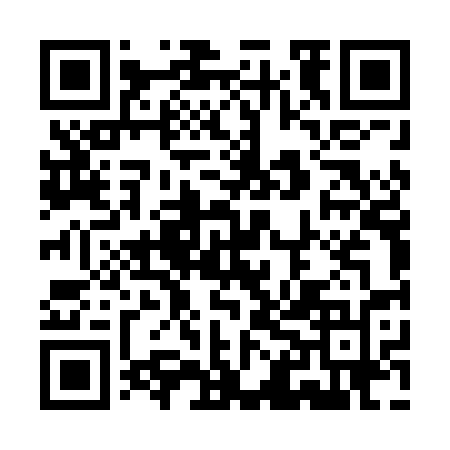 Ramadan times for Xewkija, MaltaMon 11 Mar 2024 - Wed 10 Apr 2024High Latitude Method: NonePrayer Calculation Method: Muslim World LeagueAsar Calculation Method: ShafiPrayer times provided by https://www.salahtimes.comDateDayFajrSuhurSunriseDhuhrAsrIftarMaghribIsha11Mon4:544:546:1912:133:346:076:077:2712Tue4:534:536:1812:133:346:086:087:2813Wed4:514:516:1612:123:356:096:097:2914Thu4:504:506:1512:123:356:106:107:3015Fri4:484:486:1312:123:366:116:117:3116Sat4:474:476:1212:113:366:126:127:3217Sun4:454:456:1112:113:366:126:127:3318Mon4:444:446:0912:113:376:136:137:3419Tue4:424:426:0812:113:376:146:147:3520Wed4:414:416:0612:103:376:156:157:3621Thu4:394:396:0512:103:386:166:167:3722Fri4:374:376:0312:103:386:176:177:3823Sat4:364:366:0212:093:386:186:187:3924Sun4:344:346:0012:093:396:186:187:4025Mon4:334:335:5912:093:396:196:197:4026Tue4:314:315:5812:093:396:206:207:4127Wed4:304:305:5612:083:406:216:217:4228Thu4:284:285:5512:083:406:226:227:4329Fri4:264:265:5312:083:406:236:237:4430Sat4:254:255:5212:073:406:236:237:4531Sun5:235:236:501:074:417:247:248:461Mon5:225:226:491:074:417:257:258:472Tue5:205:206:471:064:417:267:268:483Wed5:185:186:461:064:417:277:278:494Thu5:175:176:451:064:417:287:288:505Fri5:155:156:431:064:427:297:298:516Sat5:135:136:421:054:427:297:298:527Sun5:125:126:401:054:427:307:308:548Mon5:105:106:391:054:427:317:318:559Tue5:095:096:381:044:427:327:328:5610Wed5:075:076:361:044:437:337:338:57